Publicado en LISBOA, PORTUGAL el 13/10/2020 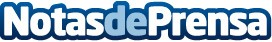 Einvestment Fund: "Las existencias de vacunas COVID-19 aumentan a medida que los desarrolladores de vacunas se acercan a la etapa final de las pruebas"Einvestment Fund ha informado del continuo crecimiento de las existencias de vacunas COVID-19. Esto ocurrió después de que las principales empresas mundiales de biotecnología hayan llegado finalmente al inicio de las cruciales pruebas en la última etapa de su vacuna experimental contra el coronavirusDatos de contacto:EinvestmentMatthew Richardson+351 211 452 614Nota de prensa publicada en: https://www.notasdeprensa.es/einvestment-fund-las-existencias-de-vacunas Categorias: Internacional Medicina Industria Farmacéutica Sostenibilidad Biología http://www.notasdeprensa.es